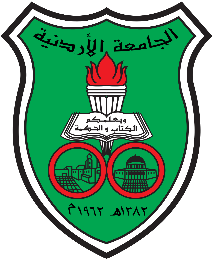 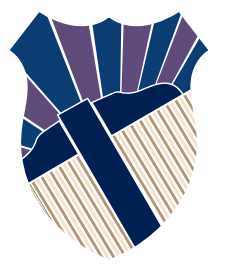 The University of JordanSchool of EngineeringMechatronics Engineering DepartmentGraduation Project Progress Report 1Graduation Project Progress Report 1Graduation Project Progress Report 1Graduation Project Progress Report 1Graduation Project Progress Report 1Graduation Project Progress Report 1Graduation Project Progress Report 1Graduation Project Progress Report 1Graduation Project Progress Report 1Project Title Project Title Academic YearAcademic YearSemesterSemesterProject DescriptionProject DescriptionIt is necessary for any project description to have the following sections: It is necessary for any project description to have the following sections: It is necessary for any project description to have the following sections: It is necessary for any project description to have the following sections: It is necessary for any project description to have the following sections: It is necessary for any project description to have the following sections: It is necessary for any project description to have the following sections: Project DescriptionProject DescriptionIntroduction: This section should tell the readers what your graduation about; any needed background information should described here. Introduction: This section should tell the readers what your graduation about; any needed background information should described here. Introduction: This section should tell the readers what your graduation about; any needed background information should described here. Introduction: This section should tell the readers what your graduation about; any needed background information should described here. Introduction: This section should tell the readers what your graduation about; any needed background information should described here. Introduction: This section should tell the readers what your graduation about; any needed background information should described here. Introduction: This section should tell the readers what your graduation about; any needed background information should described here. Project DescriptionProject DescriptionMain Problem: This section should present the problem or task you will be addressing. What you will do or create? Main Problem: This section should present the problem or task you will be addressing. What you will do or create? Main Problem: This section should present the problem or task you will be addressing. What you will do or create? Main Problem: This section should present the problem or task you will be addressing. What you will do or create? Main Problem: This section should present the problem or task you will be addressing. What you will do or create? Main Problem: This section should present the problem or task you will be addressing. What you will do or create? Main Problem: This section should present the problem or task you will be addressing. What you will do or create? Project DescriptionProject DescriptionGoals: This section, you should detail what you wish to accomplish during your project and at its conclusion.  These goals can be both general learning goals and specific academic goals.  Goals: This section, you should detail what you wish to accomplish during your project and at its conclusion.  These goals can be both general learning goals and specific academic goals.  Goals: This section, you should detail what you wish to accomplish during your project and at its conclusion.  These goals can be both general learning goals and specific academic goals.  Goals: This section, you should detail what you wish to accomplish during your project and at its conclusion.  These goals can be both general learning goals and specific academic goals.  Goals: This section, you should detail what you wish to accomplish during your project and at its conclusion.  These goals can be both general learning goals and specific academic goals.  Goals: This section, you should detail what you wish to accomplish during your project and at its conclusion.  These goals can be both general learning goals and specific academic goals.  Goals: This section, you should detail what you wish to accomplish during your project and at its conclusion.  These goals can be both general learning goals and specific academic goals.  Project DescriptionProject DescriptionMethods: This section should state how you are going to go about doing all that you want.Methods: This section should state how you are going to go about doing all that you want.Methods: This section should state how you are going to go about doing all that you want.Methods: This section should state how you are going to go about doing all that you want.Methods: This section should state how you are going to go about doing all that you want.Methods: This section should state how you are going to go about doing all that you want.Methods: This section should state how you are going to go about doing all that you want.Project DescriptionProject DescriptionConclusion: this section wrap up your ideas, restate what you think is important to remind your readers what they will be approving.Conclusion: this section wrap up your ideas, restate what you think is important to remind your readers what they will be approving.Conclusion: this section wrap up your ideas, restate what you think is important to remind your readers what they will be approving.Conclusion: this section wrap up your ideas, restate what you think is important to remind your readers what they will be approving.Conclusion: this section wrap up your ideas, restate what you think is important to remind your readers what they will be approving.Conclusion: this section wrap up your ideas, restate what you think is important to remind your readers what they will be approving.Conclusion: this section wrap up your ideas, restate what you think is important to remind your readers what they will be approving.Supervisor NameSupervisor NameSupervisor’s SignatureSupervisor’s SignatureStudents InformationStudents InformationStudents InformationStudents InformationStudents InformationStudents InformationStudents InformationStudents InformationStudents InformationNo.1Student NameStudent NameStudent IDMobileMobileEmailEmailSignature1234Required ExperiencesRequired ExperiencesDeliverablesDeliverablesA list of tangible items you will provide such as a software with documentation, a new theory with complete justification, a piece of hardware to demonstrate or prove a concept, or a set of data figures to report the result of experimental study.A list of tangible items you will provide such as a software with documentation, a new theory with complete justification, a piece of hardware to demonstrate or prove a concept, or a set of data figures to report the result of experimental study.A list of tangible items you will provide such as a software with documentation, a new theory with complete justification, a piece of hardware to demonstrate or prove a concept, or a set of data figures to report the result of experimental study.A list of tangible items you will provide such as a software with documentation, a new theory with complete justification, a piece of hardware to demonstrate or prove a concept, or a set of data figures to report the result of experimental study.A list of tangible items you will provide such as a software with documentation, a new theory with complete justification, a piece of hardware to demonstrate or prove a concept, or a set of data figures to report the result of experimental study.A list of tangible items you will provide such as a software with documentation, a new theory with complete justification, a piece of hardware to demonstrate or prove a concept, or a set of data figures to report the result of experimental study.A list of tangible items you will provide such as a software with documentation, a new theory with complete justification, a piece of hardware to demonstrate or prove a concept, or a set of data figures to report the result of experimental study.Needed componentsNeeded componentsWhat hardware, software, or other resources you will need to complete this project ?   What hardware, software, or other resources you will need to complete this project ?   What hardware, software, or other resources you will need to complete this project ?   What hardware, software, or other resources you will need to complete this project ?   What hardware, software, or other resources you will need to complete this project ?   What hardware, software, or other resources you will need to complete this project ?   What hardware, software, or other resources you will need to complete this project ?   Design elementDesign elementStudents need to show how their project able to design a system, component, or process to meet desired needs. They have to demonstrate the ability to apply design process systematically in any design environment.Students need to show how their project able to design a system, component, or process to meet desired needs. They have to demonstrate the ability to apply design process systematically in any design environment.Students need to show how their project able to design a system, component, or process to meet desired needs. They have to demonstrate the ability to apply design process systematically in any design environment.Students need to show how their project able to design a system, component, or process to meet desired needs. They have to demonstrate the ability to apply design process systematically in any design environment.Students need to show how their project able to design a system, component, or process to meet desired needs. They have to demonstrate the ability to apply design process systematically in any design environment.Students need to show how their project able to design a system, component, or process to meet desired needs. They have to demonstrate the ability to apply design process systematically in any design environment.Students need to show how their project able to design a system, component, or process to meet desired needs. They have to demonstrate the ability to apply design process systematically in any design environment.Results benefitsResults benefitsDescribe the benefits and advantages that the user could expect as a result of the project.  Describe the benefits and advantages that the user could expect as a result of the project.  Describe the benefits and advantages that the user could expect as a result of the project.  Describe the benefits and advantages that the user could expect as a result of the project.  Describe the benefits and advantages that the user could expect as a result of the project.  Describe the benefits and advantages that the user could expect as a result of the project.  Describe the benefits and advantages that the user could expect as a result of the project.  Graduation Project (1) Tasks DescriptionGraduation Project (1) Tasks DescriptionGraduation Project (1) Tasks DescriptionGraduation Project (1) Tasks DescriptionGraduation Project (1) Tasks DescriptionGraduation Project (1) Tasks DescriptionGraduation Project (1) Tasks DescriptionGraduation Project (1) Tasks DescriptionGraduation Project (1) Tasks DescriptionGraduation Project (1) Tasks DescriptionGraduation Project (1) Tasks DescriptionGraduation Project (1) Tasks DescriptionGraduation Project (1) Tasks DescriptionGraduation Project (1) Tasks DescriptionGraduation Project (1) Tasks DescriptionGraduation Project (1) Tasks DescriptionGraduation Project (1) Tasks DescriptionGraduation Project (1) Tasks DescriptionGraduation Project (1) Tasks DescriptionGraduation Project (1) Tasks DescriptionGraduation Project (1) Tasks DescriptionGraduation Project (1) Tasks DescriptionTask No.Task DescriptionSemester WeeksSemester WeeksSemester WeeksSemester WeeksSemester WeeksSemester WeeksSemester WeeksSemester WeeksSemester WeeksSemester WeeksSemester WeeksSemester WeeksSemester WeeksSemester WeeksSemester WeeksSemester WeeksStudents InvolvedStudents InvolvedStudents InvolvedStudents InvolvedTask No.Task Description12345678910111213141516123412345678Graduation Project (2) Tasks DescriptionGraduation Project (2) Tasks DescriptionGraduation Project (2) Tasks DescriptionGraduation Project (2) Tasks DescriptionGraduation Project (2) Tasks DescriptionGraduation Project (2) Tasks DescriptionGraduation Project (2) Tasks DescriptionGraduation Project (2) Tasks DescriptionGraduation Project (2) Tasks DescriptionGraduation Project (2) Tasks DescriptionGraduation Project (2) Tasks DescriptionGraduation Project (2) Tasks DescriptionGraduation Project (2) Tasks DescriptionGraduation Project (2) Tasks DescriptionGraduation Project (2) Tasks DescriptionGraduation Project (2) Tasks DescriptionGraduation Project (2) Tasks DescriptionGraduation Project (2) Tasks DescriptionGraduation Project (2) Tasks DescriptionGraduation Project (2) Tasks DescriptionGraduation Project (2) Tasks DescriptionGraduation Project (2) Tasks DescriptionTask No.Task DescriptionSemester WeeksSemester WeeksSemester WeeksSemester WeeksSemester WeeksSemester WeeksSemester WeeksSemester WeeksSemester WeeksSemester WeeksSemester WeeksSemester WeeksSemester WeeksSemester WeeksSemester WeeksSemester WeeksStudents InvolvedStudents InvolvedStudents InvolvedStudents InvolvedTask No.Task Description12345678910111213141516123412345678